課題四 晚清的危機與圖強閱讀以下洋務運動的資料，根據提示，將答案填在適當的空格內。提示：網頁：中體西用自富自強 ── 洋務運動 (1860-1894)網址：https://chiculture.org.hk/tc/photo-story?topicid=100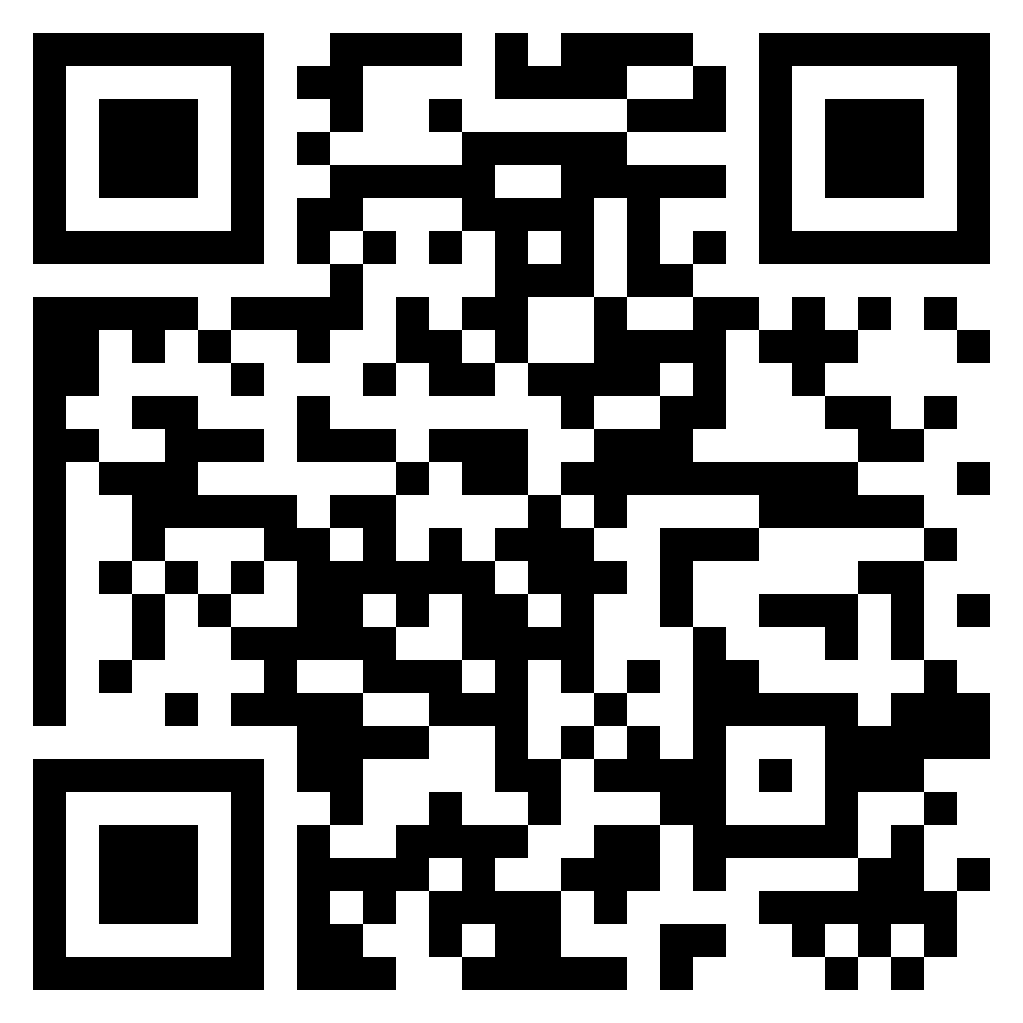 橫線直線李鴻章於1888年建立的海軍。洋務運動的別稱。洋務運動中最早成立的機構。洋務運動中首家官督商辦的航運企業。一、中國近代首場學習西洋的改革。二、洋務運動主要思想，由魏源提出。三、洋務運動期間創辦的最重要的軍工廠。四、洋務派代表人物之一，湘軍創始人。